Environmental Affairs Board Minutes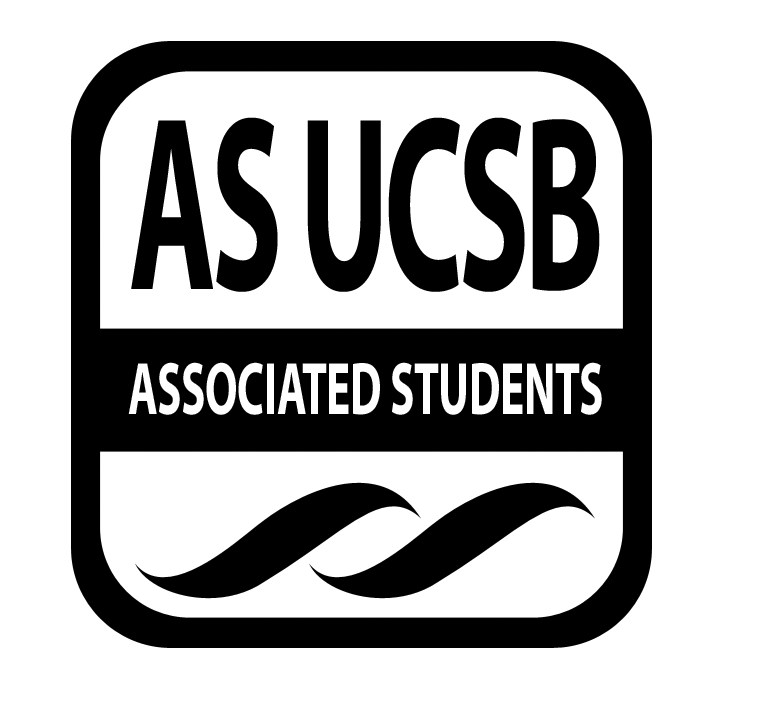 Associated Students (Date) Zoom: CALL TO ORDER   (7:02pm called by  Kat Lane)  by minutes recorded by Emily CohenATTENDANCEMOTION/SECOND: Kat/LilyMotion language: motion to approve Grant as absentACTION: Consent Additional approval required: YES (Senate)PUBLIC FORUMCOMMITTEE BUSINESSApproval of MinutesMOTION/SECOND:  Kat/LandryMotion language: motion to approve last weeks minutesACTION: Additional approval required: YES (Senate)INDIVIDUAL REPORTSCo-Chairswinter retreat is January 9th from 12-5pm at the MCCstart brainstorming for winter quarter! bring your plans to the winter retreat will include photos so dress appropriatelythere will be some foodsnacks for this week’s meeting: Katmake your slides directly into the powerpoint yourselfGrant and Lily will be attending res hall meeting this friday, message Lily if you want to add your inputAmruta = case worker with attorney generalall voting members must fill out a conflict of interest form (put down other AS groups you are part of and any other jobs you have)reach out if you have questions about the office or the formStudent Affairs Chairsheard back from callahan from coal oil point reserve, may be some volunteer opportunities in the futurewhite elephant after winter breakheard back from Jule about the donation center Publicity Chairs just posted recent “meet EAB core” - check your slacks for messages about theseslack your working group information as soon as possibleEarth Day Chairswelcome new co-coordinator Paige! park contract sent inbrainstorming ideas and writing in the journal about fall quarterSocial Chairshaving the study jam this saturday from 2-4pm in the GSA lounge w/ YerbasVolunteer Chairreached out to a bunch of people to plan winter quarter events“food not bombs” welcome back event at the start of winter quarterIf anyone has events they want to try, please reach out to Landry!Sustainable Foods Chairsbrainstorming winter quarter working groups for the retreatEnvironmental Justice Chairs collaboration with Food not BombsPolicy Campaign Chairsjeopardy game with prizes on infrastructure bill Sustainable Lifestyle Charisworking group this wednesday on candlemakinghanging up the finger painting posters tomorrowAdministrative Assistantbring your receipts to wednesday meetingsAdvisornoneCommunity AffairsnoneHistorianbird of the week: American Cootgroupme message for quarterly recap photosDISCUSSIONWINTER RETREAT JANUARY 9TH 12-5PMFirst week of winter quarter will have regular core and general meetings with working groups:Joan Hartman visitsEarth Day planning“welcome to EAB and here is what our group is about” type thingWeek two working groups:sustainable lifestylesustainable foodssocial chairsfill out the google form with your preference on whether you want core meetings online (first meeting will definitely be online still) will do another google form at start of winter quarterADJOURNMENT AT 8:30pmMOTION/SECOND: Kat/LilyMotion language: motion to adjourn meeting at 7:51pmACTION: ConsentAdditional approval required: NONameNote:NameNote:Lily OrtizCo-ChairPresentVarun IyerSustainable FoodsPresentKat LaneCo-ChairPresentJada AlexanderSustainable FoodsPresentJen SteinSustainable Lifestyle ChairPresentMaritza VasquezStudent AffairsPresentKatherine Jiang LiSustainable Lifestyle ChairPresentSoham RayStudent AffairsPresentIzzy YoungPolicy Campaign ChairPresentAlicia YuPublicity ChairPresentJesse CaseyPolicy Campaign ChairPresentDiane NguyenPublicity ChairPresentSaul VenturaEnvironmental Justice PresentGabby AlviraEarth Day ChairPresentNaomi CharletEnvironmental Justice PresentTara RobinsonEarth Day ChairPresentJesus Gomez GarciaSocial ChairPresentVacantSenate LiaisonN/ACarissa GarciaSocial ChairPresentSarah SiedschlagAdvisorPresentLandry GuillenVolunteer ChairPresentEmily CohenAdmin AssistantPresentHadley MahoneyHistorianPresentGrant HuebnerSpecial CoordinatorAbsent